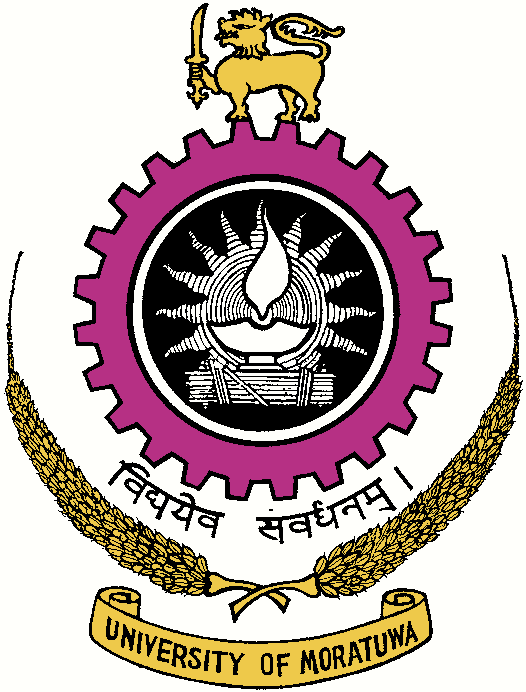 UNIVERSITY OF MORATUWAVice-ChancellorUniversity of MoratuwaKatubedda, MoratuwaFORM ‘A’               Recommendation of the Head of the Institution[for Employees of the University System/Government Departments/Corporations and Statutory Board etc.]I recommend the above application and agree/not agree to release the applicant in case he/she is selected for the post applied.……………….                                                                   …………………                 Date                                                                                     Name                                  ……………………………………Signature of the Head of InstitutionOfficial Stamp	